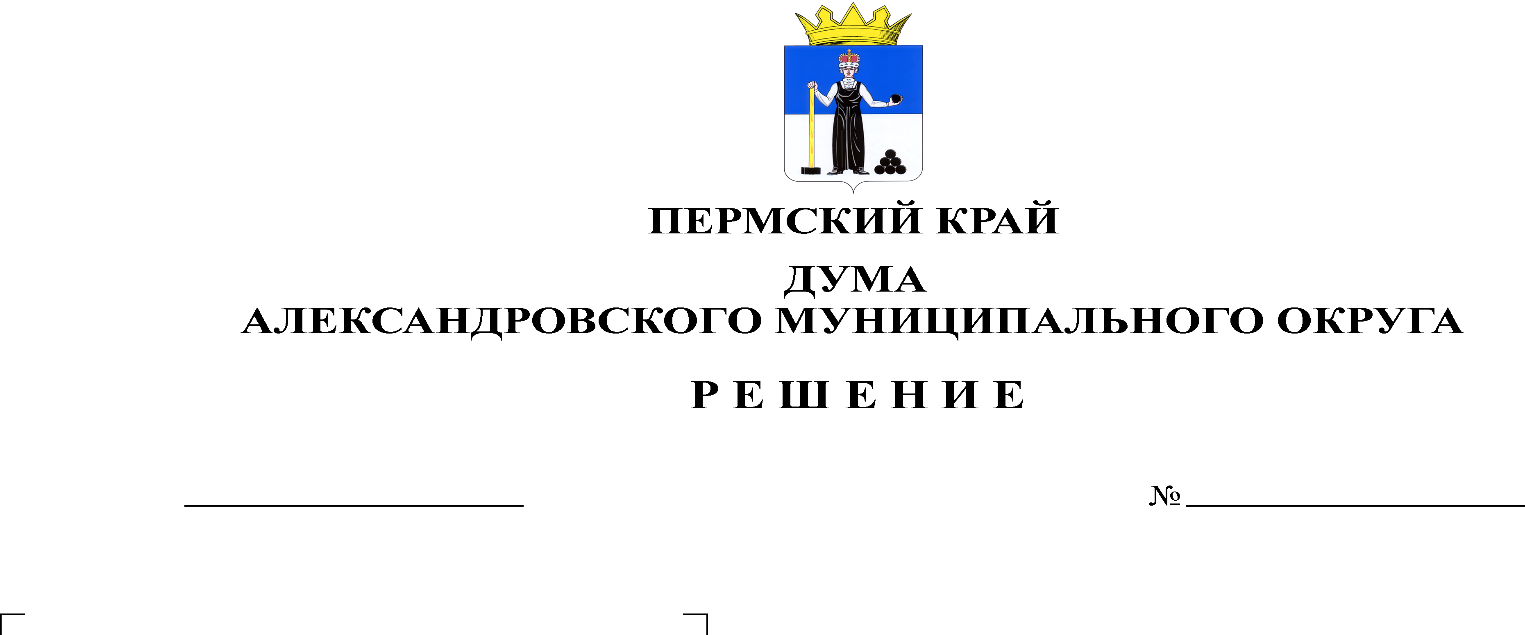 В соответствии со статьей 153 Бюджетного кодекса Российской Федерации Дума Александровского муниципального округа Пермского краярешает:Внести в решение Думы Александровского муниципального округа Пермского края от 22.12.2022 № 351 «О бюджете Александровского муниципального округа Пермского края на 2023 год и на плановый период 2024 и 2025 годов» следующие изменения и дополнения: Статью 1 изложить в следующей редакции: «1. Утвердить основные характеристики бюджета округа на 2023 год:1) прогнозируемый общий объем доходов бюджета округа в сумме 1 026 906 784,63 рублей;2) общий объем расходов бюджета округа 1 028 062 507,90 рублей;3) дефицит бюджета в сумме 1 155 723,27 рублей.2. Утвердить основные характеристики бюджета округа на 2024 год и на 2025 год:1)  прогнозируемый общий объем доходов бюджета округа на 2024 год в сумме 832 453 527,66 рублей, на 2025 год в сумме 850 502 275,79 рублей;2) общий объем расходов бюджета округа на 2024 год в сумме 829 079 726,65 рублей, в том числе условно утвержденные расходы в сумме 0,00 рублей, и на 2025 год в сумме 848 540 773,20 рублей, в том числе условно утвержденные расходы в сумме 25 000 000,00 рублей;3) профицит бюджета на 2024 год в сумме 3 373 801,01 рублей, на 2025 год в сумме 1 961 502,59 рублей.».1.2. Утвердить изменения в доходы бюджета по группам, подгруппам, статьям классификации доходов бюджета на 2023 год согласно приложению 1 к настоящему решению.1.3. Утвердить изменения в распределение бюджетных ассигнований по целевым статьям (муниципальным программам и непрограммным направлениям деятельности), группам видов расходов классификации расходов бюджета на 2023, 2024 годы согласно приложению 2 к настоящему решению.1.4. Утвердить изменения в ведомственную структуру расходов бюджета на 2023, 2024 годы согласно приложению 3 к настоящему решению.1.5. Приложение 9 «Источники финансирования дефицита бюджета на 2023-2025 годы» изложить в редакции согласно приложению 4 к настоящему решению.1.6. Приложение 10 «Распределение средств муниципального дорожного фонда Александровского муниципального округа на 2023 год» изложить в редакции согласно приложению 5 к настоящему решению.1.7. Статью 5 изложить в следующей редакции: «Утвердить общий объем бюджетных ассигнований на исполнение публичных нормативных обязательств на 2023 год в сумме 6 475 790,82 рублей, на 2024, 2025 годы в сумме 6 007 898,28 рублей ежегодно.».2. Опубликовать настоящее решение в газете «Боевой путь» и в сетевом издании официальный сайт Александровского муниципального округа Пермского края (www.aleksraion.ru).3. Настоящее решение вступает в силу со дня его официального опубликования.Председатель ДумыАлександровского муниципального округа                                          Л.Н. БелецкаяГлава муниципального округа – глава администрации Александровского муниципального округа						                          О.Э. Лаврова